						Projektas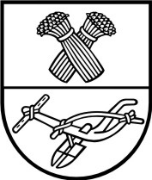 panevėžio rajono savivaldybės tarybasprendimasDĖL PANEVĖŽIO RAJONO SAVIVALDYBĖS TURTO PERDAVIMO VALDYTI, NAUDOTI IR DISPONUOTI JUO PATIKĖJIMO TEISE TVARKOS APRAŠO PATVIRTINIMO2019 m. vasario 20 d. Nr. T-PanevėžysVadovaudamasi Lietuvos Respublikos vietos savivaldos įstatymo 16 straipsnio 
2 dalies 26 punktu, 18 straipsnio 1 dalimi, Lietuvos Respublikos valstybės ir savivaldybių turto valdymo, naudojimo ir disponavimo juo įstatymo 12 straipsnio 1 ir 2 dalimis, Savivaldybės taryba n u s p r e n d ž i a:1. Patvirtinti Panevėžio rajono savivaldybės turto perdavimo valdyti, naudoti ir disponuoti juo patikėjimo teise tvarkos aprašą (pridedama).2. Pripažinti netekusiu galios Savivaldybės tarybos 2005 m. kovo 16 d. sprendimą 
Nr. T-709 „Dėl Savivaldybės turto perdavimo valdyti, naudoti ir disponuoti juo patikėjimo teise tvarkos patvirtinimo“ su visais pakeitimais.Šis sprendimas gali būti skundžiamas Lietuvos Respublikos administracinių bylų teisenos įstatymo nustatyta tvarka.PATVIRTINTAPanevėžio rajono savivaldybės tarybos2019 m. vasario 20 d. sprendimu Nr. T-PANEVĖŽIO RAJONO SAVIVALDYBĖS TURTO PERDAVIMO VALDYTI, NAUDOTI IR DISPONUOTI JUO PATIKĖJIMO TEISE TVARKOS APRAŠASI. BENDROSIOS NUOSTATOS1. Panevėžio rajono savivaldybės turto perdavimo valdyti, naudoti ir disponuoti juo patikėjimo teise tvarkos aprašas (toliau – Aprašas) reglamentuoja Panevėžio rajono savivaldybei (toliau – savivaldybė) nuosavybės teise priklausančio turto perdavimą valdyti, naudoti ir disponuoti juo patikėjimo teise.2. Aprašas parengtas vadovaujantis Lietuvos Respublikos valstybės ir savivaldybių turto valdymo, naudojimo ir disponavimo juo įstatymu, Lietuvos Respublikos civiliniu kodeksu ir atsižvelgiant į Valstybės turto perdavimo valdyti, naudoti ir disponuoti juo patikėjimo teise tvarkos aprašą, patvirtintą Lietuvos Respublikos Vyriausybės 2001 m. sausio 5 d. nutarimu Nr. 16 „Dėl Valstybės turto perdavimo valdyti, naudoti ir disponuoti juo patikėjimo teise tvarkos aprašo patvirtinimo“.3. Savivaldybei nuosavybės teise priklausančio turto (toliau – savivaldybės turtas) savininko funkcijas, vadovaudamasi teisės aktais, įgyvendina Panevėžio rajono savivaldybės taryba (toliau – Savivaldybės taryba).4. Pagal Aprašą patikėjimo teisės objektu gali būti savivaldybės ilgalaikis ir trumpalaikis materialusis, nematerialusis turtas.5. Savivaldybei nuosavybės teise priklausantis turtas gali būti perduotas valdyti, naudoti ir disponuoti juo patikėjimo teise šiems subjektams (toliau – turto patikėtinis):5.1. savivaldybės institucijoms, įstaigoms, įmonėms ir organizacijoms;5.2. kitiems juridiniams asmenims pagal turto patikėjimo sutartį tik savivaldybių funkcijoms įgyvendinti ir tik tais atvejais, kai jie pagal įstatymus gali atlikti savivaldybių funkcijas, ne ilgesniam kaip 20 metų terminui.6. Savivaldybės turtas valdomas, naudojamas ir juo disponuojama vadovaujantis šiais principais:6.1. visuomeninės naudos – savivaldybės turtas gali būti valdomas, naudojamas ir juo disponuojama rūpestingai, siekiant užtikrinti visuomenės interesų tenkinimą;6.2. efektyvumo – sprendimais, susijusiais su savivaldybės turto valdymu, naudojimu ir disponavimu juo, turi būti siekiama maksimalios naudos visuomenei;6.3. racionalumo – savivaldybės turtas turi būti tausojamas, nešvaistomas ir racionaliai tvarkomas;6.4. viešosios teisės – sandoriai dėl savivaldybės turto turi būti sudaromi tik teisės aktų, reglamentuojančių disponavimą savivaldybių turtu, nustatytais atvejais ir būdais.7. Savivaldybei nuosavybės teise priklausantis turtas perduodamas valdyti, naudoti ir disponuoti juo patikėjimo teise:7.1. Savivaldybės tarybos sprendimu, kai perduodamas turtas Aprašo 
5.2 papunktyje nurodytiems subjektams;7.2. Savivaldybės administracijos direktoriaus įsakymu Aprašo 5.1 papunktyje nurodytiems subjektams (išskyrus leidinius);7.3. savivaldybės turto, perduodamo valdyti, naudoti ir disponuoti juo patikėjimo teise, perdavimo ir priėmimo aktu, kurį pasirašo turto valdytojas arba jo įgaliotas asmuo ir turto perėmėjas arba jo įgaliotas asmuo, kai perduodami leidiniai.8. Už perduoto savivaldybės turto teisinės dokumentacijos sutvarkymą ir saugojimą atsako turto patikėtinis. Nekilnojamojo turto kadastro duomenų bylos saugomos pas turto patikėtinį.29. Jei pasikeičia Aprašo 7.1 papunktyje nurodytu atveju perduoto nekilnojamojo turto kadastriniai duomenys, atsižvelgęs į tai, Savivaldybės administracijos direktorius gali pakeisti savivaldybės turto patikėjimo sutartį.10. Turto patikėtinis:10.1. atlieka turto kadastrinius matavimus, jei savo lėšomis pertvarko ar perstato patikėjimo teise valdomą turtą, ir įregistruoja pakeitimus Nekilnojamojo turto registre. Patikėtinio lėšos, panaudotos turtui pagerinti, neatlyginamos;10.2. per 30 kalendorinių dienų nuo savivaldybės turto patikėjimo sutarties ir / ar savivaldybės turto, perduodamo valdyti, naudoti ir disponuoti juo patikėjimo teise, perdavimo ir priėmimo akto pasirašymo dienos savo lėšomis įregistruoja patikėjimo sutartį ar patikėjimo teisę VĮ Registrų centre. Nutraukus patikėjimo sutartį ar jai pasibaigus, turto patikėtinis sutartį ar patikėjimo teisę (pastatų, patalpų, žemės) išregistruoja per 15 kalendorinių dienų nuo sutarties, patikėjimo teisės nutraukimo (pasibaigimo) dienos;10.3. organizuoja žemės sklypo formavimo darbus perduotiems patikėjimo teise statiniams ir įrenginiams eksploatuoti pagal Nekilnojamojo turto kadastre įrašytą jų tiesioginę paskirtį ir pasirašo valstybinės žemės panaudos (nuomos) sutartį, kurią užregistruoja VĮ Registrų centre. Nutraukus, pasibaigus patikėjimo sutarčiai ar patikėjimo teisei, patikėtinis išregistruoja žemės panaudos (nuomos) sutartį iš VĮ Registrų centro;10.4. vykdo kitas Savivaldybės turto patikėjimo sutartyje nustatytas pareigas.11. Seniūnai pagal perduoto savivaldybės turto buvimo vietą kontroliuoja, ar Aprašo 5.2 papunktyje nurodyti subjektai perduotą jiems patikėjimo teise savivaldybės turtą naudoja pagal paskirtį, ar vykdo visas patikėjimo sutartyje numatytas sąlygas.12. Aprašo 5.2 papunktyje nurodyti patikėtiniai, kuriems Savivaldybės turtas perduotas pagal turto patikėjimo sutartį, kuri turi būti notarinės formos, negali šio turto perduoti nuosavybės teise kitiems asmenims, jo įkeisti ar kitaip suvaržyti daiktines teises į jį, juo garantuoti, laiduoti ar kitu būdu juo užtikrinti savo ir kitų asmenų prievolių įvykdymą, jo išnuomoti, suteikti panaudos pagrindais ar perduoti jį kitiems asmenims naudotis kitu būdu. 13. Jei turto Aprašo 5.2 papunktyje nurodytas patikėtinis nesiverčia veikla, dėl kurios buvo perduotas savivaldybės turtas, ar šį turtą naudoja ne pagal paskirtį, turto patikėjimo sutartis nutraukiama.II. SAVIVALDYBĖS TURTO PERDAVIMO PATIKĖJIMO TEISE ORGANIZAVIMAS14. Savivaldybės turto perdavimą valdyti, naudoti ir disponuoti juo patikėjimo teise organizuoja Ekonomikos ir turto valdymo skyrius.15. Savivaldybės tarybos sprendimo ar Savivaldybės administracijos direktoriaus įsakymo projektas dėl savivaldybės turto perdavimo valdyti, naudoti ir disponuoti juo patikėjimo teise rengiamas, kai yra pateikti šie dokumentai: 15.1. subjekto prašymas arba savivaldybės administracijos siūlymas perduoti savivaldybės turtą, kuriame turi būti nurodytas prašomo (siūlomo) perduoti savivaldybės turto naudojimo tikslas, o kai savivaldybės turtas perduodamas Aprašo 5.2 papunktyje nurodytiems juridiniams asmenims, – nurodyta savivaldybės funkcija, kuriai atlikti bus naudojamas savivaldybės perimtas turtas, ir motyvai dėl turto perdavimo reikalingumo;15.2. kai perduodamas savivaldybės turtas Aprašo 5.2 papunktyje nurodytiems juridiniams asmenims – juridinio asmens įstatai, Lietuvos Respublikos juridinių asmenų registro išrašas;15.3. informacija apie savivaldybės nekilnojamojo turto įsigijimo ir likutinę vertę (dalies perduodamo turto vertė paskaičiuojama proporcingai plotui);15.4. turto patikėtinio pažyma, kad turtas nereikalingas jo reikmėms;15.5. perduodant transporto priemones – jų registracijos dokumentų kopijos;315.6. kiti reikalingi dokumentai.	16. Aprašo 7.1 papunktyje nurodytais atvejais Savivaldybės tarybos įgaliotas asmuo ir turto patikėtinis ar jo atstovas per 15 darbo dienų nuo Savivaldybės tarybos sprendimo priėmimo dienos dėl savivaldybės turto perdavimo, pasirašo savivaldybės turto patikėjimo sutartį (1 priedas) ir savivaldybės turto, perduodamo valdyti, naudoti ir disponuoti juo patikėjimo teise, perdavimo aktą (2 priedas).17. Savivaldybės kito ilgalaikio ir trumpalaikio materialiojo, nematerialiojo turto perdavimas valdyti, naudoti ir disponuoti patikėjimo teise įforminamas savivaldybės turto, perduodamo valdyti, naudoti ir disponuoti patikėjimo teise, perdavimo aktu (2 priedas), kurį pasirašo Savivaldybės administracijos direktorius ar jo įgaliotas asmuo ir turto patikėtinis ar jo atstovas per 15 darbo dienų nuo Savivaldybės administracijos direktoriaus įsakymo išleidimo dienos.18. Aprašo 7.2 ir 7.3 papunktyje nurodytais atvejais Savivaldybės administracijos direktorius arba jo įgaliotas asmuo, ar turto valdytojas pasirašo savivaldybės turto, perduodamo valdyti, naudoti ir disponuoti juo patikėjimo teise, perdavimo aktą (2 priedas).19. Savivaldybės turto patikėjimo sutartys, savivaldybės turto, perduodamo valdyti, naudoti ir disponuoti juo patikėjimo teise, perdavimo ir priėmimo aktai registruojami dokumentų valdymo sistemoje (DVS).III. BAIGIAMOSIOS NUOSTATOS20. Informacija apie savivaldybei nuosavybės teise priklausančio turto perdavimą 5.2 papunktyje nurodytiems patikėtiniams skelbiama savivaldybės tinklalapyje. 21. Aprašas keičiamas ir pripažįstamas netekusiu galios Savivaldybės tarybos sprendimu._______________________Panevėžio rajono savivaldybės turtoperdavimo valdyti, naudoti ir disponuotijuo patikėjimo teise tvarkos aprašo1 priedas(Savivaldybės turto patikėjimo sutarties forma)SAVIVALDYBĖS TURTO PATIKĖJIMO SUTARTIS_____________Nr.____________(data)___________________________(sudarymo vieta)Panevėžio rajono savivaldybė (toliau – Patikėtojas), kodas______________, atstovaujama _______________________________________________________________, (atstovo pareigos, vardas ir pavardė)įgalioto (-os) Panevėžio rajono savivaldybės tarybos _________________sprendimu Nr. ____,ir patikėtinis _______________________________________________ (toliau – Patikėtinis),(priimančios institucijos, įmonės, įstaigos, organizacijos pavadinimas, buveinė, kodas)atstovaujamas ______________________________________________________,(atstovo pareigos, vardas ir pavardė)pagal______________________________________________________________________(patikėtinio įstatus (nuostatus), įgaliojimą – dokumento pavadinimas, numeris, data)(toliau kartu – Šalys), vadovaudamiesi (-osi) Panevėžio rajono savivaldybės tarybos ____________________________sprendimu Nr. _____________, sudaro šią sutartį.1. Patikėtojas pagal šią sutartį perduoda Patikėtiniui laikinai neatlygintinai valdyti ir naudotis savivaldybei nuosavybės teise priklausantį turtą:___________________________________________________________________________(turto pavadinimas ir apibūdinimas: nematerialiojo, ilgalaikio materialiojo turto inventorinis numeris, įsigijimo ir likutinė vertė eurais; nekilnojamojo daikto adresas, unikalus numeris, statinio pažymėjimas plane, bendras statinio plotas, patalpų plotas ir indeksai; trumpalaikio materialiojo turto įsigijimo vertė eurais; įrenginių – pagrindinės charakteristikos, o jeigu turtas perduodamas pagal sąrašą, nurodoma, kad turtas perduodamas pagal pridedamą sąrašą)__________________________________________________________________________.(nurodyti turto naudojimo paskirtį)2. Sutarties terminas _______________________________________________.(nurodyti metus, mėnesį, dieną)3. Kitos sąlygos ___________________________________________________.4. Trečiųjų asmenų teisės į turtą _______________________________________.(įkeitimas, areštas ir kt.)2I. SUTARTIES SĄLYGOS5. Patikėtinis kas mėnesį moka mokesčius už šaltą ir karštą vandenį, elektros energiją, dujas, šilumą ir komunalines paslaugas (buitinių atliekų išvežimą, bendrojo naudojimo patalpų ir teritorijos valymą, pastato šildymo ir karšto vandens tiekimo sistemų eksploatavimą, su negyvenamosiomis patalpomis susijusių bendrojo naudojimo objektų nuolatinę techninę priežiūrą (eksploatavimą), bendrosios nuosavybės administravimą) pagal atskiras sutartis, sudarytas su paslaugų teikėjais.6. Patikėtinis savo lėšomis per 15 kalendorinių dienų nuo sutarties pasirašymo dienos įstatymų nustatyta tvarka įregistruoja sutartį VĮ Registrų centre. Pasibaigus patikėjimo sutarties terminui, patikėtinis per 15 kalendorinių dienų išregistruoja sutartį iš VĮ Registrų centro.7. Patikėtinio lėšos, panaudotos turtui pagerinti, neatlyginamos.II. ŠALIŲ PAREIGOS8. Patikėtojas prieš 3 mėnesius įspėja Patikėtinį dėl termino pabaigos, o pasibaigus patikėjimo sutarties galiojimo terminui, iš Patikėtinio per 5 kalendorines dienas nuo sutarties pasibaigimo dienos priima jam grąžinamą turtą pagal perdavimo ir priėmimo aktą.9. Patikėtojas, nepažeisdamas Patikėtinio teisių, tikrina, ar Patikėtinis naudojasi turtu tinkamai pagal paskirtį ir sutartį.10. Patikėtinis:10.1. privalo apmokėti sutarties sudarymo ir įregistravimo išlaidas;10.2. privalo naudotis turtu pagal tiesioginę paskirtį ir sutartį, griežtai laikytis šiam daiktui keliamų priešgaisrinės saugos, sandėliavimo, sanitarinių ir techninių reikalavimų;10.3. privalo sudaryti sąlygas Patikėtojui kontroliuoti, ar perduotas turtas naudojamas pagal paskirtį ir sutartį;10.4. atlieka turto kadastrinius matavimus, jei savo lėšomis pertvarko ar perstato patikėjimo teise valdomą turtą, ir įregistruoja pakeitimus VĮ Registrų centre. Patikėtinio lėšos, panaudotos turtui pagerinti, neatlyginamos;10.5. privalo atlyginti Patikėtojui nuostolius, jeigu duotas turtas dėl neatliktų priežiūros ar paprastojo (einamojo) remonto darbų sugedo ar buvo sugadintas, nuostolius, patirtus dėl žalos, kuri galėjo būti padaryta dėl ugnies, vandens, gamtos jėgų, vagysčių ir kitų draudiminių įvykių, jei nebuvo apdraustas;10.6. privalo per 30 dienų pateikti sutarties, jos pakeitimo įregistravimo VĮ Registrų centre kopijas;10.7. organizuoja žemės sklypo formavimo darbus statiniams ir įrenginiams eksploatuoti pagal Nekilnojamojo turto kadastre įrašytą jų tiesioginę paskirtį ir pasirašo valstybinės žemės panaudos (nuomos) sutartį, kurią užregistruoja VĮ Registrų centre. Nutraukus, pasibaigus patikėjimo sutarčiai, patikėtinis privalo išregistruoti žemės panaudos (nuomos) sutartį iš VĮ Registrų centro;10.8. sutarčiai pasibaigus, jei nesudaroma nauja sutartis, ar ją nutraukus prieš terminą, privalo grąžinti turtą Patikėtojui tos būklės, kokios jam buvo perduotas, atsižvelgiant į normalų susidėvėjimą, su visais atliktais pagerinimo elementais, neatskiriamais nuo turto;10.9. sutarties pasibaigimo dieną įvykdyti visus mokestinius įsipareigojimus.III. SUTARTIES PABAIGA11. Sutartis pasibaigia:11.1. pasibaigus sutarties terminui;11.2. Lietuvos Respublikos civilinio kodekso nustatytais atvejais;311.3. sutartis nutraukiama prieš terminą:11.3.1. šalių susitarimu;11.3.2. Lietuvos Respublikos civiliniame kodekse nustatytais atvejais;11.3.3. jeigu Patikėtinis nesudaro sąlygų kontroliuoti, ar perduotas pagal patikėjimo sutartį turtas naudojamas pagal paskirtį ir sutartį, ar Patikėtinis verčiasi veikla, dėl kurios buvo perduotas savivaldybės turtas;11.3.4. jeigu Patikėtinis nevykdo sprendimo priėmimo metu duoto įsipareigojimo (jeigu buvo įsipareigota) savo lėšomis pagerinti jam perduotą turtą ar tyčia blogina perduoto turto būklę;11.3.5. jeigu Patikėtinis nesiverčia veikla, dėl kurios buvo perduotas savivaldybės turtas, ar šį turtą naudoja ne pagal paskirtį;11.3.6. jeigu turtas teisės aktų nustatyta tvarka perėjo tretiesiems asmenims;11.3.7. jeigu Patikėtinis savo lėšomis per 15 kalendorinių dienų nuo sutarties pasirašymo dienos įstatymų nustatyta tvarka neįregistruoja patikėjimo sutarties Nekilnojamojo turto registre;11.3.8. turtas tapo reikalingas Patikėtojo reikmėms, raštu prieš vieną mėnesį apie ketinimą nutraukti patikėjimo sutartį įspėjus patikėtinį.12. Patikėtojas gali vienašališkai nutraukti patikėjimo sutartį, apie tai įspėjęs Patikėtinį prieš 30 dienų.IV. PAPILDOMOS SĄLYGOS13. Sutartis gali būti keičiama šalių susitarimu.14. Sutartis įsigalioja nuo jos pasirašymo dienos.15. Prie sutarties pridedamas savivaldybės turto, perduodamo valdyti, naudoti ir disponuoti juo patikėjimo teise, perdavimo aktas (sutarties priedas).16. Ši sutartis sudaryta 2 egzemplioriais, po vieną Patikėtojui ir Patikėtiniui.17. Sutartis įregistruojama Panevėžio rajono savivaldybės administracijos dokumentų valdymo sistemoje (DVS).18. Šalių ginčai dėl sutarties vykdymo sprendžiami šalių susitarimu, neišsprendus ginčo šalių susitarimu, šalys perduoda jį spręsti teismui.V. SUTARTIES ŠALIŲ REKVIZITAIPatikėtojas					Patikėtinis_____________________________________________________________________(adresas, juridinio asmens kodas, telefono numeris, kredito įstaigos rekvizitai, atsiskaitomosios sąskaitos numeris)Sutarties šalių parašaiPatikėtojas				Patikėtinis(Vardas ir pavardė) 			(Vardas ir pavardė)(Parašas)				(Parašas)		A. V.				A. V.Panevėžio rajono savivaldybės turtoperdavimo valdyti, naudoti ir disponuotijuo patikėjimo teise tvarkos aprašo2 priedas(Savivaldybės turto, perduodamo valdyti, naudoti ir disponuoti juo patikėjimo teise, perdavimo akto forma)SAVIVALDYBĖS TURTO, PERDUODAMO VALDYTI, NAUDOTI IR DISPONUOTI JUO PATIKĖJIMO TEISE, PERDAVIMO AKTAS________________Nr.________(data)_____________________________(sudarymo vieta)Patikėtoja Panevėžio rajono savivaldybė, kodas ______________, atstovaujama įgalioto ____________________________________________________________________(pagal įstatymą, Savivaldybės tarybos, Savivaldybės administracijos direktoriaus įsakymą, data, Nr.)__________________________________________________________________________,atstovo pareigos, vardas ir pavardė, įgaliojimo data ir numeris)perduoda, o patikėtinis (-ė)____________________________________________________,(priimančios turtą institucijos, įmonės, įstaigos, organizacijos pavadinimas, buveinė, kodas)atstovaujamas (-a) įgalioto ____________________________________________________(pagal įstatymą, įstatus (nuostatus), įgaliojimą – atstovo pareigos, vardas ir pavardė, įgaliojimo data ir numeris)priima, vadovaudamiesi (-osi) _________________________________________________,(dokumento perduoti turtą pavadinimas, data, numeris)šį Savivaldybei nuosavybės teise priklausantį turtą:__________________________________ ___________________________________________________________________________.(perduodamo turto pavadinimas ir apibūdinimas (nematerialiojo ir ilgalaikio materialiojo turto – inventorinis numeris, įsigijimo ir likutinė vertė eurais; trumpalaikio materialiojo turto – įsigijimo vertė, įsigijimo data; nekilnojamojo daikto – adresas, unikalus statinio numeris, bendras statinio plotas, statinio pažymėjimas plane, patalpų plotas). Jeigu perduodami keli objektai, nurodoma, kad turtas perduodamas pagal pridedamą sąrašą. Sąraše turi būti nurodyti atitinkamai turto grupei numatyti reikalavimai) Perduodamo turto būklė perdavimo metu nustatyta (taikoma tik nekilnojamajam turtui).Šis aktas surašytas dviem egzemplioriais, po vieną patikėtojui ir patikėtiniui.PerdavėPatikėtojas                         A.V.                                (Parašas)                          (Vardas ir pavardė)PriėmėPatikėtinis                          A.V.                                  (Parašas)	     (Vardas ir pavardė)PANEVĖŽIO RAJONO SAVIVALDYBĖS ADMINISTRACIJOSEKONOMIKOS IR TURTO VALDYMO SKYRIUSPanevėžio rajono savivaldybės tarybaiAIŠKINAMASIS RAŠTAS DĖL SPRENDIMO „DĖL PANEVĖŽIO RAJONO SAVIVALDYBĖS TURTO PERDAVIMO VALDYTI, NAUDOTI IR DISPONUOTI JUO PATIKĖJIMO TEISE TVARKOS APRAŠO PATVIRTINIMO“ PROJEKTO2019-02-08PanevėžysProjekto rengimą paskatinusios priežastys Savivaldybės tarybos sprendimo projektas parengtas siekiant atnaujinti Panevėžio rajono savivaldybės turto perdavimo valdyti, naudoti ir disponuoti juo patikėjimo teise tvarkos aprašą.Sprendimo projekto esmė ir tikslaiSavivaldybės turto perdavimo valdyti, naudoti ir disponuoti juo patikėjimo teise tvarka buvo patvirtinta Savivaldybės tarybos 2005 m. kovo 16 d. sprendimu Nr. T-709, pakeista ir papildyta Savivaldybės tarybos 2010 m. gruodžio 9 d. sprendimu Nr. T-212. Parengto Tvarkos aprašo projekte įtvirtinama patikėtinio pareiga formuoti žemės sklypą prie patikėjimo teise perduoto pastato, patikslintos nuostatos dėl perduoto turto remonto, rekonstrukcijos, statybos darbų, apmokėjimo už komunalines paslaugas. Informacija apie savivaldybei nuosavybės teise priklausančio turto perdavimą 5.2 papunktyje nurodytiems patikėtiniams skelbiama Savivaldybės tinklalapyje. Kokių pozityvių rezultatų laukiamaSiekiant efektyvaus ir optimizuoto turto valdymo, tikslintinas Panevėžio rajono savivaldybės turto perdavimo valdyti, naudoti ir disponuoti juo patikėjimo teise tvarkos aprašas. Galimos neigiamos pasekmės priėmus projektą: nėra.Finansavimo šaltiniai ir lėšų poreikis: nereikia.Galiojantys teisės aktai, kuriuos reikės pakeisti priėmus teikiamą projektą: nėra.Sprendimo projektui antikorupcinis vertinimas atliktas.Vyr. specialistė					Jadvyga Balčienė